Bronzen bijlen ut Montferland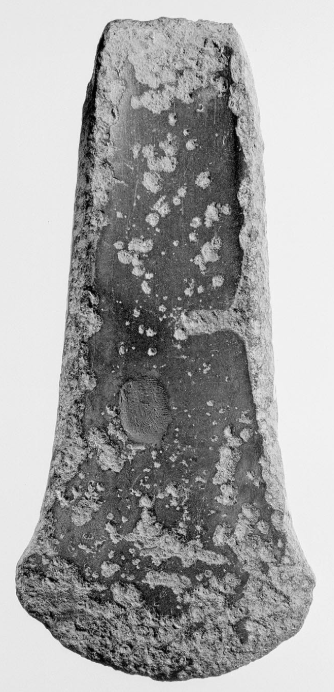 randbijl, Nederland prehistorieRijksmuseum van Oudheden 7. platte bijl, aan het een einde waaiervormig; sterk verroestDetailsInventarisnummer: e 1899/6.1
Afdeling: Nederland prehistorie
Objectnaam: bijl
Materiaal: metaal ; brons
Afmetingen: lengte: 12,3 cm
Periode: prehistorie -2000 / -1800
Vindplaats: Nederland, Gelderland, Montferland, 's-HeerenbergCat. Holwerda 1908 B.I.544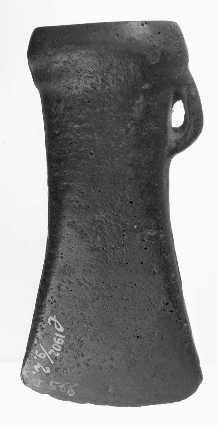 Kokerbijl, Nederland prehistorieRijksmuseum van Oudheden 16. bronzen beitel van binnen hol, met een oortje aan een zijdeDetailsInventarisnummer: e 1902/9.2
Afdeling: Nederland prehistorie
Objectnaam: bijl
Materiaal: metaal ; brons
Afmetingen: lengte: 9,8 cm
Periode: prehistorie -800 / -800
Vindplaats: Nederland, Gelderland, Montferland, BeekCat. Holwerda 1908 B.I.566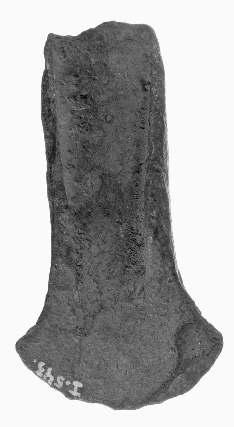 Randbijl, Nederland prehistorieRijksmuseum van Oudheden 17. bronzen beiteltje, sterk geoxideerd. De eene zijde met ijzer-oxyde bezetDetailsInventarisnummer: e 1902/9.3
Afdeling: Nederland prehistorie
Objectnaam: bijl
Materiaal: metaal ; brons
Afmetingen: lengte: 7,7 cm
Periode: prehistorie -1800 / -1600
Vindplaats: Nederland, Gelderland, Montferland, DidamTwee bijlen aangekocht door Liemers Museum. De bronzen kokerbijlen zijn met behulp van een detector gevonden. De eerste in Babberich. De tweede (zie onder) is aan de oostkant van het knooppunt Oud-Dijk gevonden, ten noorden van de Landeweer, dus in Didam. Informatie afkomstig van Jan Verhagen.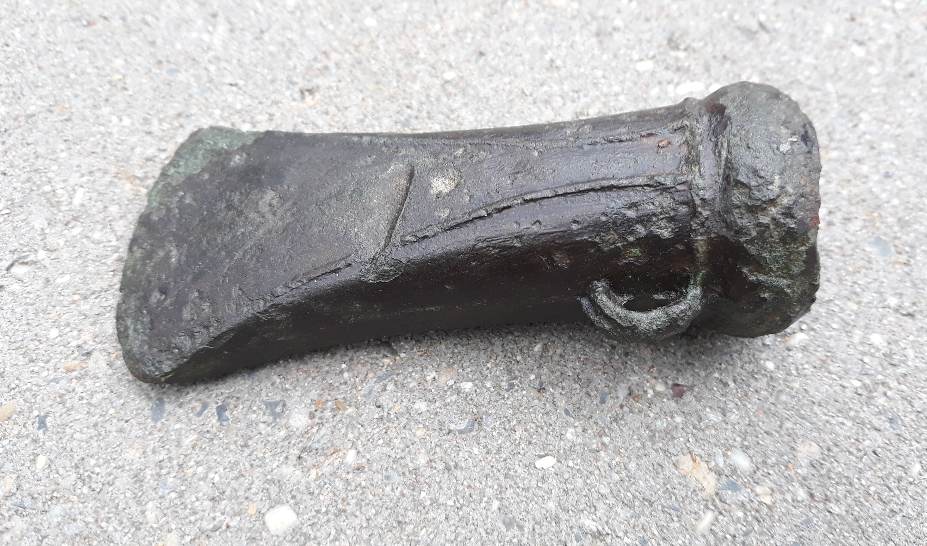 Bronzen kokerbijl in bezit van Liemers Museum oorsprong Collectie Meisters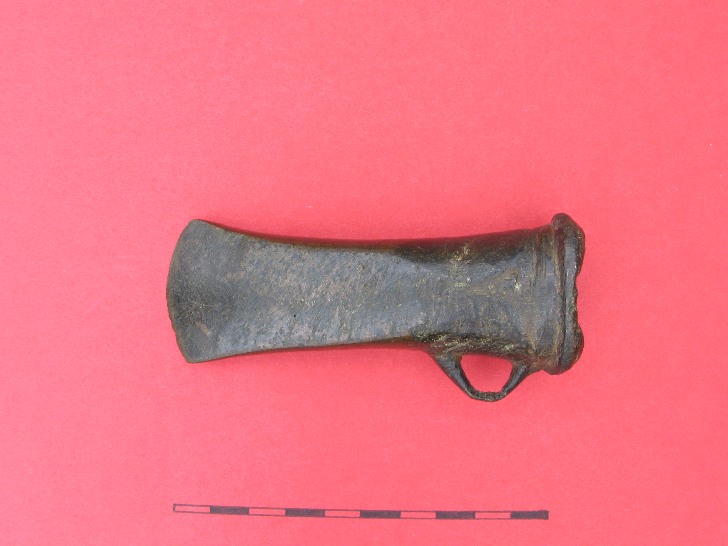 Jan Verhagen:  In het Liemers Museum hebben we ook nog een kokerbijl uit de collectie Meisters, lang geleden gevonden op de Beekse Heide, vlak bij de grens met Duitsland. En een fragment van een bronzen bijl (waarschijnlijk een vlakbijl) die bij Bingerden is gevonden.